(наименование организации)                            (распоряжение)«О реализации комплекса мер по повышению функциональной грамотности
обучающихся  Нижнетанайской средней школы филиала МБОУ Дзержинская средняя школа №2»На основании перспективных задач и направлений деятельности в рамках реализации федерального проекта «Современная школа» Национального проекта «Образование» в части формирования функциональной грамотности обучающихся, в соответствии с письмом Министерства образования Красноярского края от 23.09.2021 года №75-13541 «О реализации комплекса мер по повышению функциональной грамотности»:Приказываю:Утвердить план мероприятий по формированию функциональной грамотности обучающихся на 2021-2024 гг. (Приложение 1).Назначить ответственными координаторами выполнения плана мероприятий по формированию функциональной грамотностина уровне начального общего, основного общего и среднего общего образования методиста  Сапрыгину Н.Н.назначить ответственными за реализацию мероприятий, направленных на повышение отдельных видов функциональной грамотности следующих педагогов:Методисту Сапрыгиной Н.Н. подготовить банк данных о повышении квалификации педагогов по формированию функциональной грамотности.Контроль за исполнением данного приказа оставляю за собой.Иванова Нина Николаевна C=RU, Ои=Директор, 0=МБ0У ДСШ№2, Спивакова Нина Николаевна,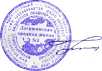 Е=dssh_2@i n box .ru Я являюсь автором этого документа с. Дзержи некое 2021.09.29 Нижнетанайская средняя школа филиал МБОУ ДСШ №2по ОКПОНомер документаДата составленияПРИКАЗ170/128.09.2021Вид функциональной грамотностиФИО ответственного, должность на уровне начального общего образованияФИО ответственного, должность на уровне основного и среднего общего образованияЧитательская грамотностьАверьянова Т.В.Хадорич Л.В.Математическая Бурмакина Н.А. Морозова Е.Ю.